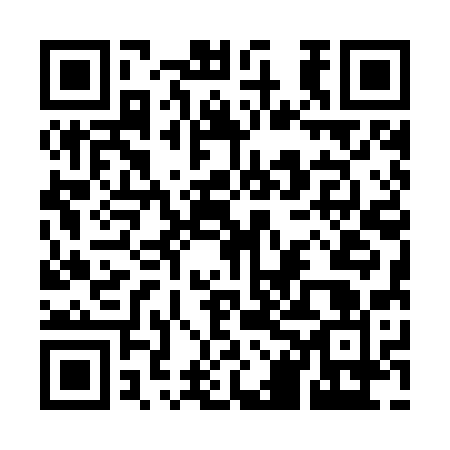 Ramadan times for Gnadenthal, Manitoba, CanadaMon 11 Mar 2024 - Wed 10 Apr 2024High Latitude Method: Angle Based RulePrayer Calculation Method: Islamic Society of North AmericaAsar Calculation Method: HanafiPrayer times provided by https://www.salahtimes.comDateDayFajrSuhurSunriseDhuhrAsrIftarMaghribIsha11Mon6:256:257:521:415:387:317:318:5812Tue6:236:237:501:415:407:337:339:0013Wed6:206:207:471:405:417:347:349:0214Thu6:186:187:451:405:427:367:369:0315Fri6:166:167:431:405:437:377:379:0516Sat6:146:147:411:405:457:397:399:0717Sun6:116:117:391:395:467:407:409:0818Mon6:096:097:371:395:477:427:429:1019Tue6:076:077:351:395:487:447:449:1220Wed6:056:057:331:385:507:457:459:1321Thu6:026:027:311:385:517:477:479:1522Fri6:006:007:281:385:527:487:489:1723Sat5:585:587:261:385:537:507:509:1824Sun5:555:557:241:375:547:517:519:2025Mon5:535:537:221:375:557:537:539:2226Tue5:515:517:201:375:577:547:549:2427Wed5:485:487:181:365:587:567:569:2528Thu5:465:467:161:365:597:577:579:2729Fri5:445:447:141:366:007:597:599:2930Sat5:415:417:111:356:018:008:009:3131Sun5:395:397:091:356:028:028:029:331Mon5:365:367:071:356:038:038:039:342Tue5:345:347:051:356:048:058:059:363Wed5:325:327:031:346:058:068:069:384Thu5:295:297:011:346:078:088:089:405Fri5:275:276:591:346:088:098:099:426Sat5:245:246:571:336:098:118:119:447Sun5:225:226:551:336:108:128:129:468Mon5:195:196:531:336:118:148:149:489Tue5:175:176:511:336:128:158:159:4910Wed5:145:146:491:326:138:178:179:51